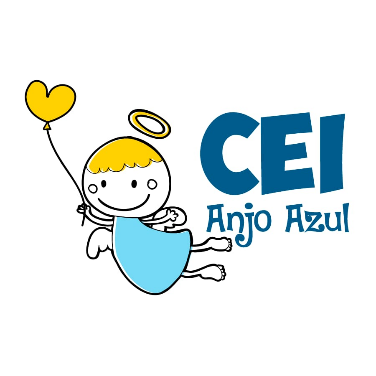 CENTRO DE EDUCAÇÃO INFANTIL ANJO AZULRua 31 de Março/nº 1508Lacerdópolis – SCCEP: 89660 000 Fone: (49) 3552 0279Coordenadora: Marizane Dall’OrsolettaE mail: ceianjoazullacerdopolis@gmail.com                     Blog: www.ceianjoazul.blogspot.comPROFESSORA: TAILA COLLETPROFESSORA AUXILIAR: ANA LÚCIA CARBOLIN DRESCHTURMA: BERÇÁRIO II15 HORAS PLATAFORMA/GRUPO WHATSAPPALGUMAS SUGESTÕES DE EXPERIÊNCIAS:SEGUNDA-FEIRA (20/07/2020) À SEXTA-FEIRA (24/07/2020).Essa semana a nossa proposta de sugestão de experiências será a seguinte: Os pais irão ler ou contar para as crianças a história “A CESTA DE DONA MARICOTA”. (Para quem não tem a história irei passar via WhatsApp em forma de PDF).Conversar com a criança sobre as frutas, verduras e legumes da história e pedir de qual fruta ela mais gosta. (DICA: estar mandando uma foto da criança comendo sua fruta preferida).CARIMBOS DE FRUTAS: basta cortar ao meio a fruta que escolher, molhar na tinta e carimbar em uma folha (modelo será enviado no grupo do WhatsApp).Fazer um piquenique somente com alimentos saudáveis.Fazer uma sopa com o auxílio da criança, onde tenha pelo menos um legume da história.            DICA: PODERÃO ESTAR REALIZANDO AS EXPERIÊNCIAS UMA POR DIA.PEDIMOS QUE NOS MANDEM FOTO DE PELO MENOS UMA EXPERIÊNCIA REALIZADA NA SEMANA, GRATAS!QUALQUER DÚVIDA ESTAMOS A DISPOSIÇÃO VIA WHATSAPP!DESEJAMOS A TODOS UMA MARAVILHOSA SEMANA! BEIJINHOS PROF TAILA E PROF ANA.